Antoine Lavoisier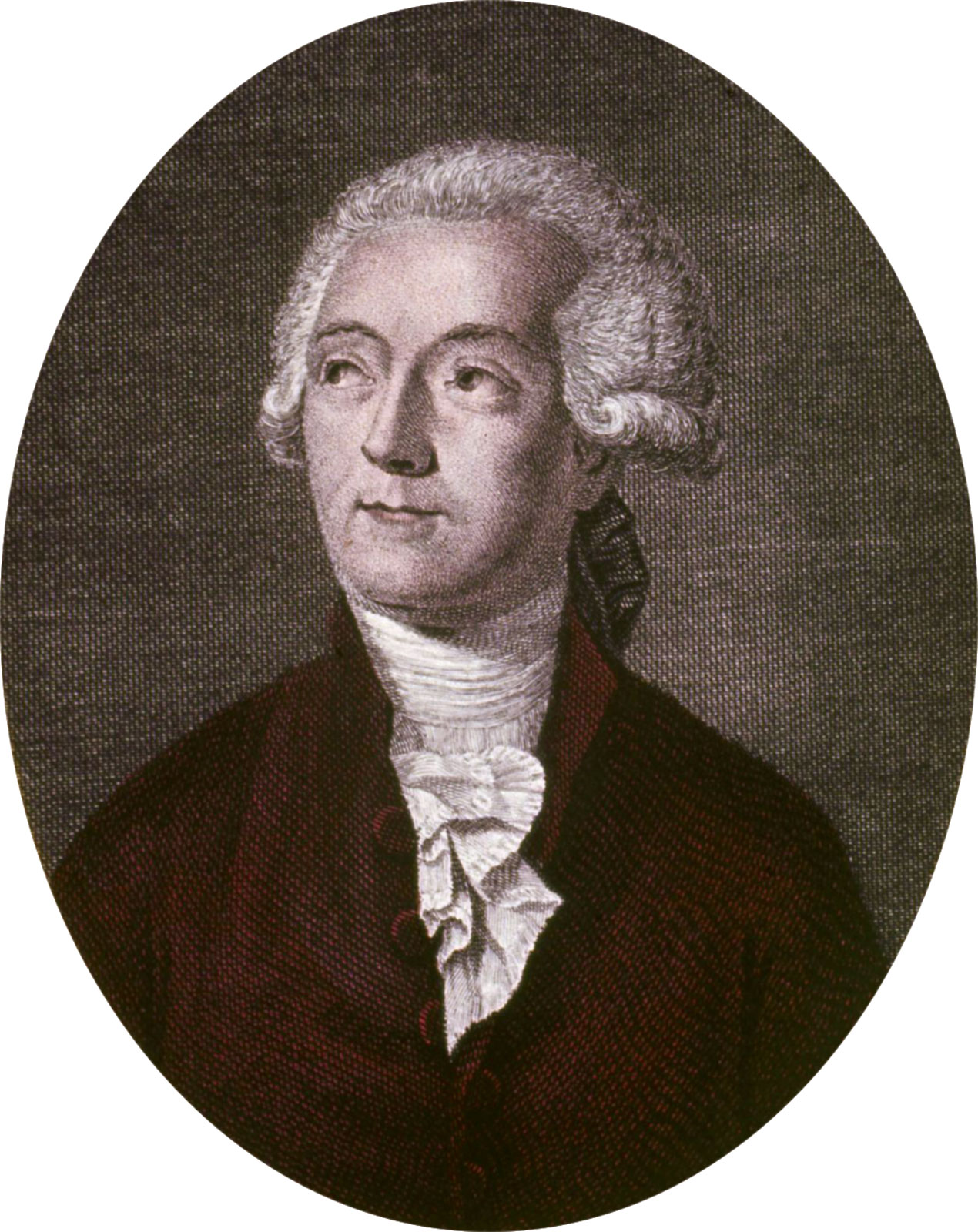 Nom au complet: Antoine Lavoisier Nationalité: Français Période de temps: né le 26 août 1743 mort le 8 mai 1794Découverts : À découvert le phénomène d'oxydation et donné un nom à certains éléments chimiques comme l'oxygène, l'azote ou l'hydrogène.